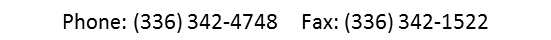 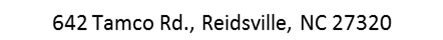 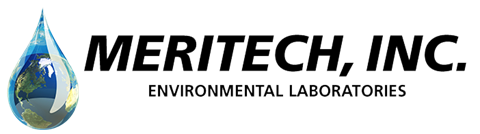 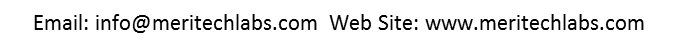 TTHM/HAA5 – Stage 2Disinfection Byproducts Analysis Note: All information must be supplied for compliance credit.Water System Number:   ___ ___ - ___ ___ - ___ ___ ___	County: __________________________________Name of Water System: _______________________________________________________________________________________Sample Type: 	 Routine Compliance        Non-compliance Facility ID No.   D01Sample Point ID:  B __ __     Tap Location:  ____________ Street Address:  _________________________  City:  _______________________Check (√) if sample site is owned or controlled by water system.                            Collection Date                Collection TimeCheck (√) if sample site is a daycare or a K-12 school.                                             __ __/__ __/__ __                __ __: __ __,        ____M                                      Collected By: _________________________________________ 	      (MM/DD/YY)                                                                                      (Specify AM or PM)	                   (Please Print) 	    Laboratory ID #:	37740*Note:  If result exceeds the allowable limit, the laboratory must report the analytical results to the State within 48 hours of completion of the analyses for all required contaminants.Laboratory Log #: ______________________	Certified By: _______________________________________________COMMENTS:  _____________________________________________________________________________________Instructions – TTHM / HAA5 – Stage 2THE CLIENT IS RESPONSIBLE FOR COMPLETING ALL INFORMATION ABOVE THE DOUBLE LINE.  Be sure to indicate the Sample Point, Tap Location, Street Address, and City.  Also, be sure to check the appropriate boxes regarding whether or not the sample site is owned or controlled by the water system, and whether or not the sample site is a daycare or a K-12 school.  Note that the Facility ID for all distribution system samples is “D01” and is already indicated on the form.  Failure to complete all the information may result in rejection of the samples.  Please print all information and make sure the information is legible. The samples must be collected in the glass bottles supplied by this laboratory.  Use the clear bottles for the TTHM samples and the amber for the HAA5s.  There is a preservative in the bottles so do not rinse the bottles.  Samples must be immediately packed with ice upon collection and be kept at 4.0o C.  (Note:  The laboratory will note sample temperatures upon receipt.  Samples that arrive at the laboratory within 24 hours of sample collection, due to the close proximity of a public water system to the laboratory, may not yet have reached the appropriate temperature by the time they arrive at the laboratory.  These samples should be considered acceptable ONLY if packed on ice or with frozen gel/ice packs immediately after sample collection and hence, delivered while the samples were in the process of reaching an appropriate equilibrium temperature.)   Let the water run from the tap at almost full flow for at least five (5) minutes.  Reduce the flow, then fill each glass sample bottle slowly (in order to prevent air bubbles from passing through the sample) to just overflowing taking care not to flush out the sample preservative that is already in the bottle.  After collecting the sample in the bottle containing the preservative, seal the bottle with the screw cap.  There should be no air bubbles present.  If air bubbles exist, open the bottle, add a few more drops of sample and seal again.  Shake or agitate by hand for 1 minute.Collect samples from each established sampling location within the distribution system at the same location and time.  This established sampling location must be designated as the “Sample Point ID” on the lab form (for example, “B02”) in accordance with the Sample Point IDs indicated in your Compliance Monitoring Plan.  Systems must collect the appropriate number and type of samples as outlined in the Stage 2 Disinfectants and Disinfection Byproducts Rule.  All distribution samples collected for TTHM/HAA5-Stage 2 compliance purposes must have the “Sample Type” marked as either “High TTHM,” “High HAA5,” “Previous Stage 1 Site,” or “Other”.Place the samples and completed sample collection form in the shipping container.  Forward all samples to the laboratory immediately after collection to avoid exceeding the allowable holding time to begin the analysis.After the samples are analyzed, regulations require that the laboratory electronically submit the results of all compliance samples to the Public Water Supply Section.  A copy will be sent to the client, and the client shall retain the copy for at least twelve (12) years.Calculation of the Total Trihalomethanes or Total Haloacetic Acids is determined by adding the quantified results of the individual contaminants within each group.  A contaminant having a “Not Detected” value is calculated as a “zero.”  If all the contaminants for either the TTHM or HAA5 are “NOT DETECTED,” then the Total will also be marked as “NOT DETECTED.”SAMPLE TYPE Routine Compliance:  A sample collected from a point in the distribution system designated in the Stage 2 Compliance Monitoring Plan.       Special/Non-compliance:  A sample collected for special purposes.  This sample type cannot be used to satisfy    compliance requirements.  SAMPLE POINT ID       B__ __:  Sample site location, as specified in the system’s Stage 2 Compliance Monitoring Plan, that represents one of the following Sample Types:  High TTHM, High HAA5, Previous Stage 1 Site or Other.Mail Results to (water system representative):______________________________________________________________________________________________________________________________________________________________________________Phone #: (____)__________________________________Fax #: (____)____________________________________Responsible Person’s email: ________________________________________________Contam CodeContaminantMethod CodeRequiredReporting Limit(R.R.L.)Analysis StartedAnalysis StartedAnalysis EndedAnalysis EndedNot Detected (i.e. < R.R.L)(x)Not Detected (i.e. < R.R.L)(x)QuantifiedResults*QuantifiedResults*AllowableLimitAllowableLimitTTHM ANALYSIS2941CHLOROFORM524.4 0.0010  mg/Lmg/Lmg/L0.080  mg/L0.080  mg/LTTHM ANALYSIS2942BROMOFORM524.40.0010  mg/Lmg/Lmg/L0.080  mg/L0.080  mg/LTTHM ANALYSIS2943BROMODICHLOROMETHANE524.40.0010  mg/Lmg/Lmg/L0.080  mg/L0.080  mg/LTTHM ANALYSIS2944DIBROMOCHLOROMETHANE524.40.0010  mg/Lmg/Lmg/L0.080  mg/L0.080  mg/LTTHM ANALYSIS2950TOTAL TRIHALOMETHANES524.4mg/Lmg/L0.080  mg/L0.080  mg/LHAA5 ANALYSIS2450MONOCHLOROACETIC ACID552.2  0.0020  mg/Lmg/L0.060  mg/LHAA5 ANALYSIS2451DICHLOROACETIC ACID552.20.0010  mg/Lmg/L0.060  mg/LHAA5 ANALYSIS2452TRICHLOROACETIC ACID552.20.0010  mg/Lmg/L0.060  mg/LHAA5 ANALYSIS2453MONOBROMOACETIC ACID552.20.0010  mg/Lmg/L0.060  mg/LHAA5 ANALYSIS2454DIBROMOACETIC ACID552.20.0010  mg/Lmg/L0.060  mg/LHAA5 ANALYSIS2456TOTAL HALOACETIC ACIDSmg/L0.060  mg/L